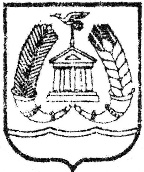 ГЛАВА   ГАТЧИНСКОГО МУНИЦИПАЛЬНОГО РАЙОНАЛЕНИНГРАДСКОЙ ОБЛАСТИПОСТАНОВЛЕНИЕ             от 12 февраля 2018 года                                                                № 13     О проведении публичных слушаний по вопросу утверждения проекта планировки и проекта межевания территории по объекту: «Строительство подъездной автомобильной дороги к фермерскому хозяйству с примыканием к автомобильной дороге А-120 «Санкт-Петербургское Южное полукольцо» в Гатчинском муниципальном районе Ленинградской области» Рассмотрев письмо Комитета по архитектуре и градостроительству Ленинградской области от 09.01.2018 №01-18-1/2018, с учетом положений Градостроительного кодекса Российской Федерации, Федерального закона от 06.10.2003 № 131-ФЗ «Об общих принципах организации местного самоуправления в Российской Федерации», областного закона Ленинградской области от 24.06.2014 №45-оз «О перераспределении полномочий в области градостроительной деятельности между органами государственной власти Ленинградской области и органами местного самоуправления Ленинградской области», Приказа Комитета по архитектуре и градостроительству Ленинградской области от 31.03.2016 №18 «Об утверждении Положения о порядке принятия решения о подготовке проектов планировки территории, проектов межевания территорий, проверки и утверждения проектов планировки территории, проектов межевания территории муниципальных образований Ленинградской области», Устава Гатчинского муниципального района, решения совета депутатов Гатчинского муниципального района от 29.09.2006 № 101 «Об утверждении положения «Об организации и проведении публичных слушаний в Гатчинском муниципальном районе», решения совета депутатов Гатчинского муниципального района от 30.03.2016 №1012 «Об образовании, утверждении Положения и состава Комиссии по подготовке правил землепользования и застройки сельских поселений Гатчинского муниципального района» (редакция от 08.11.2017 №4825), ПОСТАНОВЛЯЮ:    	1. Провести 26.03.2018 в 17-00 публичные слушания по вопросу утверждения проекта планировки и проекта межевания территории по объекту: «Строительство подъездной автомобильной дороги к фермерскому хозяйству с примыканием к автомобильной дороге А-120 «Санкт-Петербургское Южное полукольцо» в Гатчинском муниципальном районе Ленинградской области» (далее – Проект).2. Утвердить текст оповещения о начале публичных слушаний, согласно приложению, к настоящему Постановлению.3. Поручить организацию публичных слушаний по Проекту Комиссии по подготовке проектов правил землепользования и застройки сельских поселений Гатчинского муниципального района (далее - Организатор слушаний).4. Установить:4.1. Публичные слушания проводятся на территории МО «Новосветское сельское поселение» Гатчинского муниципального района Ленинградской области;4.2. Дату, время и место проведения публичных слушаний – 26.03.2018 в 17-00, по адресу: Ленинградская область, Гатчинский район, пос. Новый Свет, д. 72;4.3. Участниками публичных слушаний по Проекту являются граждане, постоянно проживающие в пределах территориальной зоны, в границах которой расположен земельный участок, в отношении которого подготовлен данный Проект, правообладатели находящихся в границах этой территориальной зоны земельных участков и (или) расположенных на них объектов капитального строительства, граждане, постоянно проживающие в границах земельных участков, прилегающих к земельному участку, в отношении которого подготовлен данный проект, правообладатели таких земельных участков или расположенных на них объектов капитального строительства, а в случае, предусмотренном частью 3 статьи 39 Градостроительного кодекса Российской Федерации, также правообладатели земельных участков и объектов капитального строительства, подверженных риску негативного воздействия на окружающую среду в результате реализации данного проекта (далее – Участники публичных слушаний);4.4. Участники публичных слушаний в целях идентификации представляют сведения о себе (фамилию, имя, отчество (при наличии), дату рождения, адрес места жительства (регистрации) - для физических лиц; наименование, основной государственный регистрационный номер, место нахождения и адрес - для юридических лиц) с приложением документов, подтверждающих такие сведения. Участники публичных слушаний, являющиеся правообладателями соответствующих земельных участков и (или) расположенных на них объектов капитального строительства и (или) помещений, являющихся частью указанных объектов капитального строительства, также представляют сведения соответственно о таких земельных участках, объектах капитального строительства, помещениях, являющихся частью указанных объектов капитального строительства, из Единого государственного реестра недвижимости и иные документы, устанавливающие или удостоверяющие их права на такие земельные участки, объекты капитального строительства, помещения, являющиеся частью указанных объектов капитального строительства.5. Уполномочить Организатора слушаний: 5.1. Подготовить и разместить оповещение о начале публичных слушаний не позднее чем за семь дней до дня размещения Проекта и информационных материалов к нему в газете «Гатчинская правда», на официальном сайте Гатчинского муниципального района по адресу: http://radm.gtn.ru, и на официальном сайте МО «Новосветское сельское поселение»  Гатчинского муниципального района Ленинградской области по адресу: http://admnovsvet.ru/, в сети «ИНТЕРНЕТ»;5.2. Обеспечить распространение оповещения о начале публичных слушаний на информационных стендах в здании администрации МО «Новый Свет» по адресу: Ленинградская область, Гатчинский район, пос. Новый Свет, д. 72;5.3. Обеспечить размещение Проекта и информационных материалов к нему на официальном сайте Гатчинского муниципального района по адресу: http://radm.gtn.ru, и на официальном сайте МО «Новосветского сельского поселения» Гатчинского муниципального района Ленинградской области по адресу: http://admnovsvet.ru/, в сети «ИНТЕРНЕТ» не позднее чем за десять дней до проведения собрания публичных слушаний;5.4. Поручить администрации МО «Новосветского сельского поселения» Гатчинского муниципального района Ленинградской области:- проведение экспозиции Проекта в здании администрации МО «Новосветское сельское поселение» Гатчинского муниципального района Ленинградской области по адресу: Ленинградская область, Гатчинский район, пос. Новый Свет, д. 72, с 16.03.2018 по 30.03.2018 по рабочим дням с режимом работы: понедельник - четверг с 9-00 до 13-00 и с 14-00 до 18-00, пятница с 9-00 до 13-00 и с 14-00 до 17-00- консультирование посетителей экспозиции Проекта посредством записи в книге (журнале) учета посетителей экспозиции Проекта в здании администрации МО «Новосветское сельское поселение» Гатчинского муниципального района Ленинградской области по адресу: Гатчинский район, пос. Новый Свет, д. 72, с 16.03.2018 по 30.03.2018 по рабочим дням с режимом работы: понедельник - четверг с 9-00 до 13-00 и с 14-00 до 18-00, пятница с 9-00 до 13-00 и с 14-00 до 17-00;- принятие предложения и замечания Участников публичных слушаний, прошедших идентификацию, посредством записи в книге (журнале) учета посетителей экспозиции Проекта в здании администрации МО «Новосветское сельское поселение» Гатчинского муниципального района Ленинградской области по адресу: Гатчинский район, пос. Новый Свет, д. 72, с 16.03.2018 по 30.03.2018 по рабочим дням с режимом работы: понедельник - четверг с 9-00 до 13-00 и с 14-00 до 18-00, пятница с 9-00 до 13-00 и с 14-00 до 17-00;5.5. Принимать предложения и замечания Участников публичных слушаний, прошедших идентификацию, в письменной форме в период размещения Проекта и проведения экспозиции Проекта до 30.03.2018 по рабочим дням с 9-00 до 13-00 и с 14-00 до 17-00 в отдел градостроительного развития территории комитета градостроительства и архитектуры администрации Гатчинского муниципального района по адресу: Ленинградская область, г. Гатчина, ул. Киргетова, д. 1, каб. 4-а, тел. (81371) 950-64; в письменной или устной форме в ходе проведения собрания публичных слушаний; 5.6. Провести собрание публичных слушаний 26.03.2018 в 17-00 в здании администрации МО «Новосветское сельское поселение» Гатчинского муниципального района Ленинградской области по адресу: Гатчинский район, пос. Новый Свет, д. 72, в порядке, установленном Положением об организации и проведении публичных слушаний в Гатчинском муниципальном районе, утвержденным решением совета депутатов Гатчинского муниципального района от 29.09.2006 №101, и в соответствии с пунктом 4 настоящего постановления;5.7. Подготовить и оформить протокол собрания публичных слушаний по Проекту с последующим его опубликованием в газете «Гатчинская правда», на официальном сайте Гатчинского муниципального района по адресу: http://radm.gtn.ru, и на официальном сайте МО «Новосветского сельского поселения» Гатчинского муниципального района Ленинградской области по адресу: http://admnovsvet.ru/, в сети «ИНТЕРНЕТ»;5.8. Подготовить и опубликовать заключение о результатах публичных слушаний не ранее чем через четыре рабочих дня после проведения собрания публичных слушаний по Проекту в газете «Гатчинская правда», на официальном сайте Гатчинского муниципального района по адресу: http://radm.gtn.ru, и на официальном сайте МО «Новосветского сельского поселения» Гатчинского муниципального района Ленинградской области по адресу: http://admnovsvet.ru/, в сети «ИНТЕРНЕТ». В заключении о результатах публичных слушаний должны быть указаны аргументированные рекомендации Организатора публичных слушаний о целесообразности или нецелесообразности учета внесенных участниками публичных слушаний предложений и замечаний и выводы по результатам публичных слушаний.6. Определить ответственное лицо по проведению публичных слушаний -  председатель комитета градостроительства и архитектуры администрации Гатчинского муниципального района Д.В. Коновалов.7. Рекомендовать Инициатору публичных слушаний не позднее десяти дней до начала проведения собрания публичных слушаний открыть экспозицию Проекта в здании администрации МО «Новосветское сельское поселение» Гатчинского муниципального района Ленинградской области по адресу: Ленинградская область, Гатчинский район, пос. Новый Свет, д. 72.8. Настоящее постановление вступает в силу с момента официального опубликования в газете «Гатчинская правда», подлежит размещению на официальном сайте Гатчинского муниципального района по адресу: http://radm.gtn.ru, и на официальном сайте МО «Новосветского сельского поселения» Гатчинского муниципального района Ленинградской области по адресу: http://admnovsvet.ru/, в сети «ИНТЕРНЕТ».9. Контроль исполнения настоящего постановления возложить на председателя Комитета градостроительства и архитектуры администрации Гатчинского муниципального района Коновалова Д.В. Глава Гатчинского муниципального района                                         А.И. ИльинИсп.Коновалов Д.В.Приложениек постановлению главыГатчинского муниципального районаот 12.02.2018 № 13Оповещениео начале публичных слушанийКомиссия по подготовке проектов правил землепользования и застройки сельских поселений Гатчинского муниципального района оповещает о начале публичных слушаний по вопросу утверждения проекта планировки и проекта межевания территории по объекту: «Строительство подъездной автомобильной дороги к фермерскому хозяйству с примыканием к автомобильной дороге А-120 «Санкт-Петербургское Южное полукольцо» в Гатчинском муниципальном районе Ленинградской области» (далее – Проект). Дата и время проведения собрания публичных слушаний по Проекту: 26 марта 2018 года в 17-00.Место проведения собрания публичных слушаний по Проекту: здание администрации МО «Новосветское сельское поселение» Гатчинского муниципального района Ленинградской области, расположенного по адресу: Ленинградская область, Гатчинский район, пос. Новый Свет, д. 72.Участниками публичных слушаний по Проекту являются граждане, постоянно проживающие в пределах территориальной зоны, в границах которой расположен земельный участок, в отношении которого подготовлен данный Проект, правообладатели находящихся в границах этой территориальной зоны земельных участков и (или) расположенных на них объектов капитального строительства, граждане, постоянно проживающие в границах земельных участков, прилегающих к земельному участку, в отношении которого подготовлен данный проект, правообладатели таких земельных участков или расположенных на них объектов капитального строительства, а в случае, предусмотренном частью 3 статьи 39 Градостроительного кодекса РФ, также правообладатели земельных участков и объектов капитального строительства, подверженных риску негативного воздействия на окружающую среду в результате реализации данного проекта (далее – Участники публичных слушаний).Участники публичных слушаний в целях идентификации представляют сведения о себе (фамилию, имя, отчество (при наличии), дату рождения, адрес места жительства (регистрации) - для физических лиц; наименование, основной государственный регистрационный номер, место нахождения и адрес - для юридических лиц) с приложением документов, подтверждающих такие сведения. Участники публичных слушаний, являющиеся правообладателями соответствующих земельных участков и (или) расположенных на них объектов капитального строительства и (или) помещений, являющихся частью указанных объектов капитального строительства, также представляют сведения соответственно о таких земельных участках, объектах капитального строительства, помещениях, являющихся частью указанных объектов капитального строительства, из Единого государственного реестра недвижимости и иные документы, устанавливающие или удостоверяющие их права на такие земельные участки, объекты капитального строительства, помещения, являющиеся частью указанных объектов капитального строительства.Организатор публичных слушаний: Комиссия по подготовке проектов правил землепользования и застройки сельских поселений Гатчинского муниципального района, г. Гатчина, ул. Киргетова, д. 1, каб. 4 а, 8(81371) 950-64.Срок проведения публичных слушаний по Проекту со дня опубликования оповещения о начале публичных слушаний до дня опубликования заключения о результатах публичных слушаний не может быть более одного месяца. Информация о Проекте: Проект планировки территории - Основная (утверждаемая часть) по объекту: «Строительство подъездной автомобильной дороги к фермерскому хозяйству с примыканием к автомобильной дороге А-120 «Санкт-Петербургское Южное полукольцо» в Гатчинском муниципальном районе Ленинградской области»;Проект планировки территории - Обосновывающая часть по объекту: «Строительство подъездной автомобильной дороги к фермерскому хозяйству с примыканием к автомобильной дороге А-120 «Санкт-Петербургское Южное полукольцо» в Гатчинском муниципальном районе Ленинградской области»;Проект межевания территории - Основная (утверждаемая часть) по объекту: «Строительство подъездной автомобильной дороги к фермерскому хозяйству с примыканием к автомобильной дороге А-120 «Санкт-Петербургское Южное полукольцо» в Гатчинском муниципальном районе Ленинградской области»;Проект межевания территории - Обосновывающая часть по объекту: «Строительство подъездной автомобильной дороги к фермерскому хозяйству с примыканием к автомобильной дороге А-120 «Санкт-Петербургское Южное полукольцо» в Гатчинском муниципальном районе Ленинградской области».Организация открытия экспозиции Проекта: в здании администрации МО «Новосветское сельское поселение» Гатчинского муниципального района Ленинградской области по адресу: Гатчинский район, пос. Новый Свет, д. 72, с 16.03.2018 по 30.03.2018 по рабочим дням с режимом работы: понедельник - четверг с 9-00 до 13-00 и с 14-00 до 18-00, пятница с 9-00 до 13-00 и с 14-00 до 17-00.Организация проведения экспозиции Проекта: в здании администрации МО «Новосветское сельское поселение» Гатчинского муниципального района Ленинградской области по адресу: Гатчинский район, пос. Новый Свет, д. 72 в каб. 3 с 16.03.2018 по 30.03.2018 по рабочим дням с режимом работы: понедельник - четверг с 9-00 до 13-00 и с 14-00 до 18-00, пятница с 9-00 до 13-00 и с 14-00 до 17-00.Предложения и замечания Участников публичных слушаний в период размещения Проекта и проведения экспозиции Проекта принимаются посредством записи в книге (журнале) учета посетителей экспозиции Проекта в здании администрации МО «Новосветское сельское поселение» Гатчинского муниципального района, по адресу: в здании администрации МО «Новосветское сельское поселение» Гатчинского муниципального района Ленинградской области по адресу: Гатчинский район, пос. Новый Свет, д. 72, с 16.03.2018 по 30.03.2018 по рабочим дням с режимом работы: понедельник - четверг с 9-00 до 13-00 и с 14-00 до 18-00, пятница с 9-00 до 13-00 и с 14-00 до 17-00.Предложения и замечания Участников публичных слушаний принимаются в письменной форме в период размещения Проекта и проведения экспозиции Проекта до 30 марта по рабочим дням с 9-00 до 13-00 и с 14-00 до 17-00 в отдел градостроительного развития территории комитета градостроительства и архитектуры администрации Гатчинского муниципального района по адресу: г. Гатчина, ул. Киргетова 1, каб. 4 а, тел. (81371) 950-64; в письменной или устной форме в ходе проведения собрания публичных слушаний;Информация о Проекте, Информационные материалы к Проекту, Протокол, Заключение собрания публичных слушаний по Проекту размещаются на официальном сайте Гатчинского муниципального района по адресу: http://radm.gtn.ru, и на официальном сайте МО «Новосветского сельского поселения» Гатчинского муниципального района Ленинградской области по адресу: http://admnovsvet.ru/, в сети «ИНТЕРНЕТ».Постановление, Протокол, Заключение публичных слушаний по Проекту размещаются в газете «Гатчинская правда», на официальном сайте Гатчинского муниципального района по адресу: http://radm.gtn.ru, и на официальном сайте МО «Новосветское сельское поселение» по адресу: http://admnovsvet.ru/, в сети «ИНТЕРНЕТ».